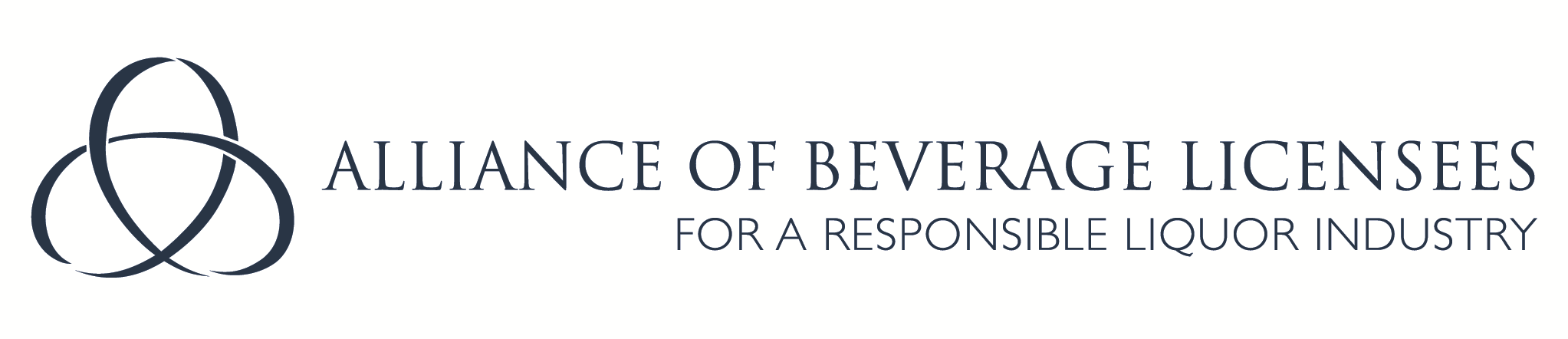 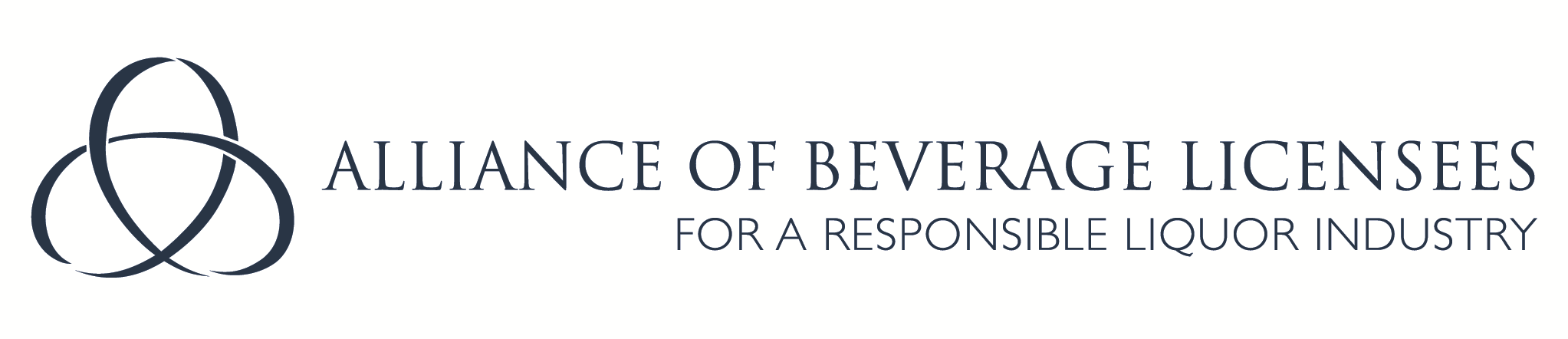 Nomination for Directorship FormAlliance of Beverage Licensees (ABLE BC) 2018-2019 Board of DirectorsAll Nomination forms must be received at the ABLE BC office no later than 5 pm Friday, September 21, 2018 (Fax to: 604-688-8560 or Email to: jeff@ablebc.ca)NomineeNomineeNomineeName:Pub/LRS/Hotel:Position:City:Home Phone:Work Phone:E-Mail Address:NominatorsNominatorsThere must be a minimum of five (5) nominators, who are active ABLE BC members in your region who support your nomination.There must be a minimum of five (5) nominators, who are active ABLE BC members in your region who support your nomination.1.Name:1.Establishment:1.Address:1.Signature: 2.Name:2.Establishment:2.Address:2.Signature: 3.Name:3.Establishment:3.Address:3.Signature: 4.Name:4.Establishment:4.Address:4.Signature: 5.Name:5.Establishment:5.Address:5.Signature: Bio Bio Bio Briefly describe your involvement in the industry and desire to participate on ABLE BC’s board. If necessary, please attach a separate page.Briefly describe your involvement in the industry and desire to participate on ABLE BC’s board. If necessary, please attach a separate page.Briefly describe your involvement in the industry and desire to participate on ABLE BC’s board. If necessary, please attach a separate page.Agreement and SignatureAgreement and SignatureBy submitting this application, I affirm that the facts set forth in it are true and complete. I understand that if I am accepted as a Director of ABLE BC, any false statements, omissions, or other misrepresentations made by me on this application may result in my immediate dismissal.I, _____________________________, hereby consent to act as a Director of the Alliance of Beverage Licensees (ABLE BC). By submitting this application, I affirm that the facts set forth in it are true and complete. I understand that if I am accepted as a Director of ABLE BC, any false statements, omissions, or other misrepresentations made by me on this application may result in my immediate dismissal.I, _____________________________, hereby consent to act as a Director of the Alliance of Beverage Licensees (ABLE BC). Signature: Date:Qualifications for Board ParticipationA sincere desire to develop our industry and membership in your respective region through ABLE BC’s industry voiceAlways considers policy that is best for industry as a wholeInvolvement with a team that promotes the responsible service of alcohol and professionalism within our industryMust be an owner, partner, or general manager of either a Liquor Primary or Licensee Retail Store in good standing with ABLE BCMust be available to attend 4-6 meetings a year and occasional conference calls with a minimum commitment to serve a two year termAvailable to hold local meetings with members and non-members to report progress on initiatives and to grow membershipAvailable to carry out other duties from time to time as established for regional directors at a general meeting of the members.  Thank you for completing this application form and for your interest in serving 
on the ABLE BC Board of Directors.